DECLARACIÓN JURADA - Formulario De Presentación De CertiﬁcadoSeñoresSecretaria de Comercio InteriorDirección Nacional de Reglamentos Técnicos S___________/___________DRef.: Resolución ex S.I.C. y M. N° 163/2005Buenos Aires,Por la presente, la empresa cuya razón social es , en adelante denominada “El ”, C.U.I.T. N° -  - con domicilio legal en , Código Postal , representada por , con D.N.I. N° . . , desempeñando el cargo de , maniﬁesta con carácter de DECLARACIÓN JURADA, que la información contenida en este formulario es veraz y exacta, que los datos concuerdan con los que figuran en la copia del certificado adjunto, y que la mercadería cuyas características se detallan cumplen con los requisitos esenciales de seguridad.
La empresa se compromete a informar si se efectúa un cambio de depósito, dentro de las 48 (cuarenta y ocho) horas siguientes de producido.
La información presentada es en carácter de declaración jurada conformada por datos verídicos. Ante cualquier falseamiento, incumplimiento o adulteración de la presente, la empresa será pasible de sanción en el marco del Decreto N° 274/2019 y en sus normas complementarias, modificatorias y accesorias.
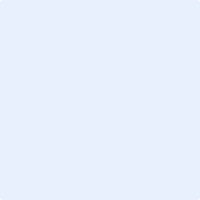 *Campos obligatorios1.Campos obligatorios para Sistema de Certificación por Tipo y Marca.2 Campos obligatorios para Sistema de Certificación por Lote.*Campos obligatorios1.Campos obligatorios para Sistema de Certificación por Tipo y Marca.2 Campos obligatorios para Sistema de Certificación por Lote.Entidad Certiﬁcadora*:Número de certificado*:Fecha de emisión del Certiﬁcado*:Sistema de certificación*:Fecha de emisión del control de vigilancia (Res. Ex SCT - N° 96/03)1:Fecha de vencimiento del control de vigilancia (Res Ex SCT - N° 96 03)1:Normas Certiﬁcadas*:Cantidad de Productos que contiene el Lote2:Intervalo de números de serie que contiene el Lote2:Laboratorio Interviniente*:N° de ensayo*:Producto/s o Familia/s*:Marca/s*:Modelo/s*:Características técnicas del producto*:País de Origen*:Domicilio del depósito o fábrica*:Localidad del depósito o fábrica*:Provincia del depósito o fábrica*:Número de RUMP*:RL--  - -APN-N° de expediente “SDU” (si aplica)*:EX--  - -APN-  # N° de Expediente Original (en caso de renovación/cesión/extensión)*:EX--  - -APN-  # 